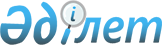 2012 жылға арналған Ғабит Мүсірепов атындағы аудан бойынша қаржыландырылатын басымды ауыл шаруашылық дақылдар түрлері бойынша көктемгі-егістік жұмыстарын жүргізудің оңтайлы мерзімдерін анықтау туралы
					
			Күшін жойған
			
			
		
					Солтүстік Қазақстан облысы Ғабит Мүсірепов атындағы аудандық әкімдігінің 2012 жылғы 23 сәуірдегі N 136 қаулысы. Солтүстік Қазақстан облысының Әділет департаментінде 2012 жылғы 10 мамырда N 13-5-148 тіркелді. Күші жойылды (Солтүстік Қазақстан облысы Ғабит Мүсірепов атындағы ауданы әкімдігінің 2013 жылғы 8 сәуірдегі N 02.09.01-05/374 хаты)

      Ескерту. Күші жойылды (Солтүстік Қазақстан облысы Ғабит Мүсірепов атындағы ауданы әкімдігінің 08.04.2013 N 02.09.01-05/374 хаты)      «Қазақстан Республикасындағы жергілікті мемлекеттік басқару және өзін-өзі басқару туралы» Қазақстан Республикасының 2001 жылғы 23 қаңтардағы № 148 Заңы 31-бабы 2-тармағына, «Өсімдік шаруашылығындағы міндетті сақтандыру туралы» Қазақстан Республикасының 2004 жылғы 10 наурыздағы № 533 Заңы 5-бабы 3-тармағы 3) тармақшасына сәйкес аудан әкімдігі ҚАУЛЫ ЕТЕДІ:



      1. Осы қаулысының қосымшасына сәйкес, 2012 жылға арналған Ғабит Мүсірепов атындағы аудан бойынша субсидия алушылар тізіміне және қолайлы себу мерзіміне (көктемгі-егістік жұмыстарын жүргізудің) субсидияланатың басымды ауыл шаруашылық дақылдар түрлері бойынша өтінім мерзімдері анықталсын.



      2. Осы қаулының орындалуын бақылау аудан әкімінің орынбасары Николай Васильевич Мацедонға жүктелсін.



      3. Осы қаулы бұқаралық ақпараттар құралдарында алғаш ресми жарияланған күннен бастап он күнтізбелік күн өткеннен кейін қолданысқа енгізіледі.      Аудан әкімі                                М. Тасмағанбетов

Аудан әкімдігінің

2012 жылғы 23 сәуірдегі № 136

жобасының қосымша Ғабит Мүсірепов атындағы аудан бойынша қаржыландырылатын басымды ауыл шаруашылық дақылдар түрлері бойынша Себу жұмыстарын жүргізудің оңтайлы мерзімдері және субсидия алушылар тізімін қосу үшін өтінім беру мерзімдері
					© 2012. Қазақстан Республикасы Әділет министрлігінің «Қазақстан Республикасының Заңнама және құқықтық ақпарат институты» ШЖҚ РМК
				№

п/пКультураАуыл шаруашылық дақылдарды

себудің оңтайлы мерзімдеріАуыл шаруашылық дақылдарды

себудің оңтайлы мерзімдеріӨтінім беру

мерзімі№

п/пКультураІІ – дала,

жазық, орманды

далаІІІ – құрғақ-

дала, далаӨтінім беру

мерзімі1.Жаздық бидай, орташакеш, орташа жетілген17–31 мамырға дейін18-31 мамырға дейін17 мамырға дейін2.Жаздық бидай, орташаерте25 мамырдан–3 маусымға дейін28 мамырдан-3 маусымға дейін25 мамырға дейін3.Жаздық қатты бидай20-25 мамырға дейін20-27 мамырға дейін20 мамырға дейін4.Арпа, орташакеш сорты25–30 мамырға дейін25-30 мамырға дейін25 мамырға дейін5.Арпа, орташаже-

тілген сорты30 мамырдан–3 маусымға дейін30 мамырдан-5 маусымға дейін30 мамырға дейін6.Сұлы25–30 мамырға дейін30 мамырдан- 3 маусымға дейін25 мамырға дейін7.Нут14–17 мамырға дейін15-20 мамырға дейін14 мамырға дейін8.Бұршақ20–27 мамырға дейін25-30 мамырға дейін20 мамырға дейін9.Қарақұмық20–25 мамырға дейін25-30 мамырға дейін20 мамырға дейін10.Тары25–30 мамырға дейін30 мамырдан - 3 маусымға дейін25 мамырға дейін11.Соя25-30 мамырға дейін30 мамырдан - 3 маусымға дейін25 мамырға дейін12.Жасымық, кейінгі піскен сорты15-23 мамырға дейін18-25 мамырға дейін15 мамырға дейін13.орташаже-

тілген сорты17-25 мамырға дейін20-28 мамырға дейін17 мамырға дейін14.Рапс, сәлтіқ пармен егістік жүргізу12-20 мамырға дейін14-22 мамырға дейін12 мамырға дейін15.Қысқа нолдік пармен20-28 мамырға дейін22-30 мамырға дейін20 мамырға дейін16.Зығыр, қыша14-27 мамырға дейін14-27 мамырға дейін17 мамырға дейін17.Майлы тұқымға күнбағыс15–18 мамырға дейін15-18 мамырға дейін15 мамырға дейін18.Рыжик20-25 мамырға дейін22-26 мамырға дейін20 мамырға дейін19.Картоп 15–30 мамырға дейін17-30 мамырға дейін15 мамырға дейін20.Сүрлемдік жүгері16–20 мамырға дейін16-20 мамырға дейін16 мамырға дейінПішенге біржылдық шөптерПішенге біржылдық шөптерПішенге біржылдық шөптерПішенге біржылдық шөптер21.Судан шөбі, тары, могар1–10 маусымға дейін1–10 маусымға дейін1 маусымға дейінКөпжылдық шөптерКөпжылдық шөптерКөпжылдық шөптерКөпжылдық шөптер22.Түйежоңышқа12-17 мамырға дейін12-17 мамырға дейін12 мамырға дейін23.Жоңышқа12-17 мамырға дейін12-17 мамырға дейін12 мамырға дейін24.Еркекшөп12-17 мамырға дейін12-17 мамырға дейін12 мамырға дейін25.Эспарцет12-17 мамырға дейін12-17 мамырға дейін12 мамырға дейін26.Арпабас12-17 мамырға дейін12-17 мамырға дейін12 мамырға дейінПішендемеге біржылдық шөптерПішендемеге біржылдық шөптерПішендемеге біржылдық шөптерПішендемеге біржылдық шөптер27.Сиыржоңыш-

қа, сұлы, арпа27-31 мамырға дейін27-31 мамырға дейін27 мамырға дейін28.Бұршақ, сұлы, арпа5–7 маусымға дейін5–7 маусымға дейін5 маусымға дейін29.Бұршақ, жемдік тары 8–10 маусымға дейін8–10 маусымға дейін8 маусымға дейін30.Бұршақ, сұлы, судан шөбі8–10 маусымға дейін8–10 маусымға дейін8 маусымға дейінКөкөністерКөкөністерКөкөністерКөкөністер31.Сәбіз10-15 мамырға дейін10-15 мамырға дейін10 мамырға дейін32.Пияз10-15 мамырға дейін10-15 мамырға дейін10 мамырға дейін33.Қызылша25 мамырдан-5 маусымға дейін25 мамырдан-5 маусымға дейін25 мамырға дейін34.Қияр18 мамырдан-5 маусымға дейін18 мамырдан-5 маусымға дейін18 мамырға дейін35.Орамжапырақ көшеттері25 мамырдан-10 маусымға дейін25 мамырдан-10 маусымға дейін25 мамырға дейін36.Қызанақ көшеттері28 мамырдан-10 маусымға дейін28 мамырдан-10 маусымға дейін28 мамырға дейін